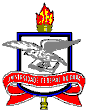 Serviço Público Federal Universidade Federal do ParáPró-Reitoria de AdministraçãoANEXO VTERMO DE CONTRATO TERMO DE CONTRATO DE PRESTAÇÃO DE SERVIÇOS Nº 10/2020, QUE FAZEM ENTRE SI A UNIÃO, POR INTERMÉDIO DA UNIVERSIDADE FEDERAL DO PARÁ – UFPA E A EMPRESA TRANSCIDADE SERVIÇOS AMBIENTAIS EIRELI.  A União, por intermédio do(a) UNIVERSIDADE FEDERAL DO PARÁ – UFPA, com sede no Campus Universitário do Guamá, à Rua Augusto Corrêa, nº 01, na Cidade de Belém, Estado  do Pará, inscrito(a) no CNPJ sob o nº 34.621.748.000-23, neste ato representado pelo Magnífico Reitor, Prof. Dr. EMMANUEL ZAGURY TOURINHO, nomeado pelo Decreto Presidencial de 22 de setembro de 2016, publicado no DOU de 23 de setembro de 2016, portador da matrícula funcional nº ...................................., doravante denominada CONTRATANTE, e o(a) .............................. inscrito(a) no CNPJ/MF sob o nº ............................, sediado(a) na ..................................., em ............................. doravante designada CONTRATADA, neste ato representada pelo(a) Sr.(a) ....................., portador(a) da Carteira de Identidade nº ................., expedida pela (o) .................., e CPF nº ........................., tendo em vista o que consta no Processo nº 23073.025121/2019-24 e em observância às disposições da Lei nº 8.666, de 21 de junho de 1993, da Lei nº 10.520, de 17 de julho de 2002, do Decreto nº 9.507, de 21 de setembro de 2018 e da Instrução Normativa SEGES/MP nº 5, de 26 de maio de 2017 e suas alterações, resolvem celebrar o presente Termo de Contrato, decorrente do Pregão Eletrônico nº ........../20...., mediante as cláusulas e condições a seguir enunciadas.CLÁUSULA PRIMEIRA – OBJETOO objeto do presente instrumento é a contratação de serviços de COLETA, TRANSPORTE, TRATAMENTO E DESTINO FINAL RESÍDUOS DE SERVIÇOS DE SAÚDE (RSS), dos grupos “A”, “B” e “E”, gerados na Cidade Universitária Prof. José da Silveira Netto, nas Unidades da UFPA na Cidade de Belém, nos hospitais universitários João de Barros Barreto e Bettina Ferro de Souza, bem como nos Campi do Interior no Estado do Pará, em conformidade com a Resolução do CONAMA nº 358/2005, Resolução Diretória Colegiada RDC ANVISA nº 222/2018, Lei Federal 12.305/2010-Plano Nacional de Resíduos, com fornecimento de todos os materiais, equipamentos, ferramentas e utensílios necessários, em quantidades e qualidades adequadas à perfeita execução contratual, que serão prestados nas condições estabelecidas no Termo de Referência, anexo do Edital. Este Termo de Contrato vincula-se ao Edital do Pregão, identificado no preâmbulo e à proposta vencedora, independentemente de transcrição.Objeto da contratação: Os valores demonstrados neste item são estimativos e não indicam qualquer compromisso futuro para a Universidade Federal do Pará. O quantitativo acima mencionado trata-se de mera estimativa, razão pela qual não poderá ser exigida, nem considerada como valor para pagamento mínimo, podendo sofrer acréscimos ou supressões, de acordo com a necessidade da contratante, sem que isso justifique qualquer indenização ao contratado, pois a quantidade de solicitações dependerá das necessidades que surjam na vigência do contrato.CLÁUSULA SEGUNDA – VIGÊNCIAO prazo de vigência deste Termo de Contrato é aquele fixado no Edital, com início na data de .........../......../........ e encerramento em .........../........./.........., podendo ser prorrogado por interesse das partes até o  limite de 60 (sessenta) meses, desde que haja autorização formal da autoridade competente e observados os seguintes requisitos:Os serviços tenham sido prestados regularmente;Esteja formalmente demonstrado que a forma de prestação dos serviços tem natureza continuada;  Seja juntado relatório que discorra sobre a execução do contrato, com informações de que os serviços tenham sido prestados regularmente;  Seja juntada justificativa e motivo, por escrito, de que a Administração mantém interesse na realização do serviço;  Seja comprovado que o valor do contrato permanece economicamente vantajoso para a Administração;  Haja manifestação expressa da contratada informando o interesse na prorrogação; Seja comprovado que o contratado mantém as condições iniciais de habilitação.  CLÁUSULA TERCEIRA – PREÇO3.1 O valor total da contratação é de R$.......... (.....)No valor acima estão incluídas todas as despesas ordinárias diretas e indiretas decorrentes da execução do objeto, inclusive tributos e/ou impostos, encargos sociais, trabalhistas, previdenciários, fiscais e comerciais incidentes, taxa de administração, frete, seguro e outros necessários ao cumprimento integral do objeto da contratação.O valor acima é meramente estimativo, de forma que os pagamentos devidos à CONTRATADA dependerão dos quantitativos de serviços efetivamente prestados.CLÁUSULA QUARTA – DOTAÇÃO ORÇAMENTÁRIAAs despesas decorrentes desta contratação estão programadas em dotação orçamentária própria, prevista no orçamento da União, para o exercício de 20...., na classificação abaixo:Gestão/Unidade:  Fonte: Programa de Trabalho:  Elemento de Despesa:  PI:No(s) exercício(s) seguinte(s), as despesas correspondentes correrão à conta dos recursos próprios para atender às despesas da mesma natureza, cuja alocação será feita no início de cada exercício financeiro. CLÁUSULA QUINTA – PAGAMENTOO prazo para pagamento à CONTRATADA e demais condições a ele referentes encontram-se definidos no Termo de Referência e no Anexo XI da IN SEGES/MP n. 5/2017. CLÁUSULA SEXTA – REAJUSTEAs regras acerca do reajuste do valor contratual são as estabelecidas no Termo de Referência, anexo a este Contrato.CLÁUSULA SÉTIMA – GARANTIA DE EXECUÇÃO7.1. Será exigida a prestação de garantia na presente contratação, conforme regras constantes do Termo de Referência.CLÁUSULA OITAVA – REGIME DE EXECUÇÃO DOS SERVIÇOS E FISCALIZAÇÃOO regime de execução dos serviços a serem executados pela CONTRATADA, os materiais que serão empregados e a fiscalização pela CONTRATANTE são aqueles previstos no Termo de Referência, anexo do Edital.CLÁUSULA NONA – OBRIGAÇÕES DA CONTRATANTE E DA CONTRATADAAs obrigações da CONTRATANTE e da CONTRATADA são aquelas previstas no Termo de Referência, anexo do Edital.CLÁUSULA DÉCIMA – SANÇÕES ADMINISTRATIVAS.As sanções relacionadas à execução do contrato são aquelas previstas no Termo de Referência, anexo do Edital.CLÁUSULA DÉCIMA PRIMEIRA – RESCISÃOO presente Termo de Contrato poderá ser rescindido:por ato unilateral e escrito da Administração, nas situações previstas nos incisos I a XII e XVII do art. 78 da Lei nº 8.666, de 1993, e com as consequências indicadas no art. 80 da mesma Lei, sem prejuízo da aplicação das sanções previstas no Termo de Referência, anexo ao Edital;amigavelmente, nos termos do art. 79, inciso II, da Lei nº 8.666, de 1993. Os casos de rescisão contratual serão formalmente motivados, assegurando-se à CONTRATADA o direito à prévia e ampla defesa.A CONTRATADA reconhece os direitos da CONTRATANTE em caso de rescisão administrativa prevista no art. 77 da Lei nº 8.666, de 1993.O termo de rescisão, sempre que possível, será precedido:Balanço dos eventos contratuais já cumpridos ou parcialmente cumpridos;Relação dos pagamentos já efetuados e ainda devidos;Indenizações e multas.CLÁUSULA DÉCIMA SEGUNDA – VEDAÇÕESÉ vedado à CONTRATADA:Caucionar ou utilizar este Termo de Contrato para qualquer operação financeira;Interromper a execução dos serviços sob alegação de inadimplemento por parte da CONTRATANTE, salvo nos casos previstos em lei.CLÁUSULA DÉCIMA TERCEIRA – ALTERAÇÕESEventuais alterações contratuais reger-se-ão pela disciplina do art. 65 da Lei nº 8.666, de 1993.A CONTRATADA é obrigada a aceitar, nas mesmas condições contratuais, os acréscimos ou supressões que se fizerem necessários, até o limite de 25% (vinte e cinco por cento) do valor inicial atualizado do contrato.As supressões resultantes de acordo celebrado entre as partes contratantes poderão exceder o limite de 25% (vinte e cinco por cento) do valor inicial atualizado do contrato.CLÁUSULA DÉCIMA QUARTA – DOS CASOS OMISSOSOs casos omissos serão decididos pela CONTRATANTE, segundo as disposições contidas na Lei nº 8.666, de 1993, na Lei nº 10.520, de 2002 e demais normas federais aplicáveis e, subsidiariamente, normas e princípios gerais dos contratos.CLÁUSULA DÉCIMA QUINTA – PUBLICAÇÃOIncumbirá à CONTRATANTE providenciar a publicação deste instrumento, por extrato, no Diário Oficial da União, no prazo previsto na Lei nº 8.666, de 1993.CLÁUSULA DÉCIMA SEXTA – FOROO Foro para solucionar os litígios que decorrerem da execução deste Termo de Contrato será o da Seção Judiciária do Estado do Pará - Justiça Federal.Para firmeza e validade do pactuado, o presente Termo de Contrato foi lavrado em duas (duas) vias de igual teor, que, depois de lido e achado em ordem, vai assinado pelos contraentes. ...........................................,  .......... de.......................................... de 20.....Prof. Dr. EMMANUEL ZAGURY TOURINHOReitor da UFPA_________________________Representante legal da CONTRATANTExxxxxxxxxxxxxxxxxxxxxxxxxxxxxxxxxxx_________________________Representante legal da CONTRATADATESTEMUNHAS:___________________________________1º CPF Nº____________________________________2º CPF NºTIPO DE SERVIÇOQTDE (UND)P. UNIT. (R$)TOTAL ANUAL  (R$)COLETA, TRANSPORTE, TRATAMENTO E DESTINO FINAL RESÍDUOS DE SERVIÇOS DE SAÚDE (RSS), dos grupos “A”, “B” e “E”, gerados na Cidade Universitária Prof. José da Silveira Netto, nas Unidades da UFPA na Cidade de Belém, nos hospitais universitários João de Barros Barreto e Bettina Ferro de Souza, bem como nos Campi do Interior no Estado do Pará, em conformidade com a Resolução do CONAMA nº 358/2005, Resolução Diretória Colegiada RDC ANVISA nº 222/2018, Lei Federal 12.305/2010-Plano Nacional de Resíduos, com fornecimento de todos os materiais, equipamentos, ferramentas e utensílios necessários, em quantidades e qualidades adequadas à perfeita execução contratual, conforme condições, quantidades e exigências estabelecidas no Edital e seus anexos.120.000 kgValor mensal R$_________,__    (__________________________)Valor mensal R$_________,__    (__________________________)Valor mensal R$_________,__    (__________________________)Valor mensal R$_________,__    (__________________________)Valor global (anual) R$_________,__    (__________________________)Valor global (anual) R$_________,__    (__________________________)Valor global (anual) R$_________,__    (__________________________)Valor global (anual) R$_________,__    (__________________________)